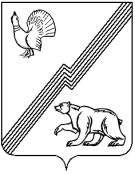 АДМИНИСТРАЦИЯ ГОРОДА ЮГОРСКАХанты-Мансийского автономного округа – Югры ПОСТАНОВЛЕНИЕот 06 марта 2018 года							                         № 675О подготовке и проведениитрадиционного праздника  коренных и малочисленных народов Севера«Вороний день» Во исполнение муниципальной программы города Югорска «Развитие культуры и туризма в городе Югорске на 2014 - 2020 годы», утвержденной постановлением администрации города Югорска от 31.10.2013 № 3246, в целях создания условий для организации досуга, сохранения культурных традиций города Югорска: 1. Провести в городе Югорске на территории музея под открытым небом «Суеват пауль» 25 марта 2018 года с 13:00 до 16:00 традиционный праздник коренных малочисленных народов Севера «Вороний день» (далее – традиционный праздник «Вороний день»).2. Утвердить программу традиционного праздника «Вороний день»      (приложение 1).3. Директору муниципального бюджетного учреждения «Музей истории и этнографии» О.В. Малозёмовой обеспечить:3.1. Подготовку и проведение традиционного праздника «Вороний день».3.2. Готовность территории учреждения, сценических, спортивных и игровых площадок для проведения мероприятия.3.3. Систему мер комплексной безопасности во время подготовки и проведения мероприятия.3.4. Дежурство медицинского работника на территории музея под открытым небом «Суеват пауль» 25 марта 2018 года с 13:00 до 16:00.3.5. Информирование потенциальных потребителей услуг о проводимом мероприятии.4. Директору муниципального автономного учреждения «Центр культуры «Югра-презент» Н.Т. Самариной обеспечить: 4.1. Звуковое сопровождение традиционного праздника «Вороний день».4.2. Участие коллективов учреждения в тематической концертной программе.5. Директору департамента экономического развития и проектного управления администрации города Югорска И.В. Грудцыной обеспечить организацию выездного торгового обслуживания населения при проведении традиционного праздника «Вороний день» на территории музея под открытым небом «Суеват пауль» 25 марта 2018 года с 13:00 до 16:00, в соответствии с Порядком размещения нестационарных объектов на территории города Югорска при проведении праздничных, культурно-массовых, спортивно-массовых и иных мероприятий, имеющих краткосрочный характер, утвержденным постановлением администрации города Югорска от 30.09.2016 № 2367.6. Начальнику управления социальной политики администрации города Югорска В.М. Бурматову оказать содействие в организации проведения спортивных состязаний традиционного праздника «Вороний день».7. Начальнику отдела по гражданской обороне и чрезвычайным ситуациям, транспорту и связи администрации города Югорска В.И. Русину оказать содействие в организации транспортного обслуживания населения по маршруту Югорск - Суеват пауль - Югорск в день проведения традиционного праздника «Вороний день»: отправление из Югорска в 12:30, отправление от музея под открытым небом «Суеват пауль» в 15:30. 8. Начальнику отдела Министерства внутренних дел России по г. Югорску И.А. Полетаеву (по согласованию):8.1. Спланировать и реализовать комплекс профилактических мер по обеспечению общественной безопасности и антитеррористической защищенности мест во время проведения традиционного праздника «Вороний день» 25 марта 2018 года;8.2. Ограничить въезд на территорию проведения праздничного мероприятия в музее под открытым небом «Суеват пауль» 25 марта 2018 года с 12:00 до окончания мероприятия (приложение 2).9. Директору муниципального унитарного предприятия «Югорскэнергогаз» Р.Р. Султанову (по согласованию):9.1. Предоставить дизель-компрессор для пробного подъема сценического купола в период с 12 по 16 марта 2018 года.9.2. Предоставить дизель-компрессор для подъема сценического купола 25 марта 2018 года в 09.00.9.3. Предоставить дизель-генератор для электроснабжения нестационарных торговых объектов 25 марта 2018 года с 10:30 до 16:00.10. Начальнику открытого акционерного общества «Югорская территориальная энергетическая компания – Югорск» В.Н. Казакову (по согласованию) обеспечить безопасное подключение и работу дизель-генератора во время проведения традиционного праздника «Вороний день» 25 марта 2018 года с 10:30 до 16:00.11. Начальнику управления внутренней политики и общественных связей администрации города Югорска А.Н. Шибанову организовать информационное сопровождение традиционного праздника «Вороний день» в средствах массовой информации, опубликовать в городской газете «Югорский вестник» программу проведения, расписание движения общественного транспорта, схему ограничения движения.12. Начальнику Управления культуры администрации города Югорска Н.Н. Нестеровой обеспечить контроль организации и проведения традиционного праздника «Вороний день».13. Контроль за выполнением постановления возложить на заместителя главы города Югорска Т.И. Долгодворову.Глава города Югорска                                                                                  Р.З. СалаховПриложение 1к постановлениюадминистрации города Югорскаот 06 марта 2018 года № 675Программа проведениятрадиционного праздника коренных народов Севера «Вороний день»25 марта 2018 годаПриложение 2к постановлениюадминистрации города Югорскаот 06 марта 2018 года № 675Мероприятие Время проведенияТрансляция народных мелодий и песен12.00 – 16.00Работа торговых точек12.30 – 16.00Работа стационарной экспозиции, экскурсия в музейной экспозиции «Суеват пауль»13.3014.3015.30Праздничная программа:«Птица, приносящая праздник» — занимательный рассказ об истории Вороньего дня«Край легенд» — старинные обряды: окуривание гостей чагой, задабривание огня, завязывание лент на березу.«С любовью к Югре» — выступление творческих коллективов«Гражданин Югры» — чествование новорожденных и юбиляров года из числа коренных народов Севера.«Сильные и ловкие» — игровая программа для детей, победителям — сладкие призы.«В гостях у мудрой Татьи» — загадки и головоломки, победителям — сладкие призы.«Этностарты» — состязания для взрослых по видам северного многоборья:перетягивание палки,тройной прыжок с места на дальность,прыжки через нарты,бросок на дальность,бег на лыжах, стрельба из лука. Победитель в каждом виде получает медаль и приз (сертификат).«Воронья каша» — угощение для Вороны и гостей праздника.Катание на оленяхФотозона «Сибирские хаски»13.00 – 15.30